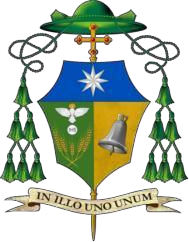 DIOCESI di NOLAPARROCCHIA 	Via			 Comune	CAP	Provincia  	 AMMISSIONE ALLA CRESIMAIo sottoscritto parroco attesto che  	(cognome e nome)nato/a il	a	prov. 	e battezzato/a il	nella parrocchia  	in	CAP	prov. 	di questa comunità parrocchiale, è idoneo/a ricevere il Sacramento della Cresima.Padrino/Madrina è  	(cognome e nome)che ha i requisiti per compiere degnamente tale ufficio. 	,  	(luogo)	(data)L.S.IL PARROCO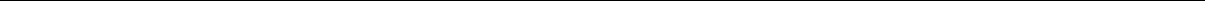 ANNOTAZIONE DELLA CONFERITA CONFERMAZIONE